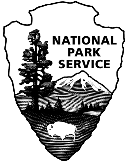 Volunteer Job Hazard Analysis (JHA)Volunteer Job Hazard Analysis (JHA)Volunteer Job Hazard Analysis (JHA)Volunteer Job Hazard Analysis (JHA)Volunteer Job Hazard Analysis (JHA)Position:Special Events VolunteerDivision:Visitor ServiceVisitor ServiceWork Activity:Support large park eventsPrepared by:Rebecca George, 8-10-2021Rebecca George, 8-10-2021Supervisor:Michael ChambersApproved by:Date of Last Revision:9-14-2021Notes:Volunteers will receive a safety talk and be provided with instruction regarding event setup and take down, public engagement, demonstrations, and various other roles. Volunteers will receive a safety talk and be provided with instruction regarding event setup and take down, public engagement, demonstrations, and various other roles. TASK/PROCEDURETASK/PROCEDUREHAZARDSHAZARDSSAFE JOB PROCEDURESParking supervision/guidance Parking supervision/guidance At risk to injury caused by a vehicle At risk to injury caused by a vehicle Wear a reflective safety vest.Be aware of your surroundings.Work from a platform. Follow safety guidelines. Keep a safe distance from vehicles.Standing for long periods of timeStanding for long periods of timeSubject to muscle strain, soreness, lower back, and leg painSubject to muscle strain, soreness, lower back, and leg painTakes breaks.Sit down when prudent.Pace work appropriately.Use floor mats.Wear comfortable and supportive shoes.Heavy lifting and bending overHeavy lifting and bending overHeavy lifting and bending over repeatedly can cause back painHeavy lifting and bending over repeatedly can cause back painBend at the knees, use legs to lift, rather than your back.Don’t overdo it, know limits.Get help if something is too heavy or out of reach.Interactions with visitorsInteractions with visitorsSubject to a variety of situationsSubject to a variety of situationsInform visitors of rules, protocol, your role, etc. Attempt to diffuse situation and calm visitor down by making them feel heard. Ensure visitor that their problem will be considered and/or addressed by park management.Call a supervisor to assist if necessary. Decide if visitor should be allowed to stay or asked to leave.Provide first aid up to your level of training.Exposure to the elementsExposure to the elementsExtreme exposure to the sun can cause sunburn, dehydration, heat exhaustion, or sunstrokeExtreme exposure to the sun can cause sunburn, dehydration, heat exhaustion, or sunstrokeAlways wear a hat when out in direct sunlight. Wear sunscreen and long sleeves. Drink plenty of fluids, preferably water. Know the signs of sunstroke, dehydration, and heat exhaustion.Working around other people during the Covid-19 pandemicWorking around other people during the Covid-19 pandemicContracting and/or spreading Covid-19, particularly if unvaccinatedContracting and/or spreading Covid-19, particularly if unvaccinatedWear a mask.Practice social distancing (6 feet) in the workspace.  Avoid touching your eyes, nose, or mouth.Wash hands often with soap and water. Wash your hands for a min. of 20 seconds. Alcohol-based hand sanitizer can be used where soap & water are not readily available.Clean & disinfect frequently touched objects and surfaces.  